Klient został poinformowany przez Zleceniobiorcę, że:Przetwarzanie danych osobowych przez WSSE w Krakowie odbywa się zgodnie z Rozporządzeniem Parlamentu Europejskiego 
i Rady (UE) 2016/679 z dnia 27 kwietnia 2016 r. w sprawie ochrony osób fizycznych w związku z przetwarzaniem danych osobowych i w sprawie swobodnego przepływu takich danych oraz uchylenia dyrektywy 95/46/WE (ogólne rozporządzenie
o ochronie danych)W przypadku, gdy badane parametry przekroczą dopuszczalne poziomy określone w przepisach obowiązującego prawa 
lub w ocenie Zleceniobiorcy mogą stanowić zagrożenie dla zdrowia lub życia ludzi lub budzą inne wątpliwości - sprawozdanie 
z badań zostanie przekazane do właściwego (miejscowo i rzeczowo) organu państwowej inspekcji sanitarnej i nie wnosi w tym zakresie żadnych zastrzeżeńZleceniobiorca nie ponosi odpowiedzialności za wpływ niewłaściwego pobrania i transportu próbki na wynik badania oraz 
za miejsce pobrania próbki (w przypadku, gdy Klient sam pobiera próbkę)W przypadku przekroczonych parametrów mikrobiologicznych lub fizykochemicznych oznaczenie smaku nie będzie wykonaneRezultaty badań spoza zakresu pomiarowego metod fizykochemicznych będą przedstawiane w sprawozdaniu z badań 
w formie „< lub > y jednostka miary”, w powiązaniu z informacją  „(y ± U) jednostka miary”, gdzie y-dolna lub górna granica zakresu pomiarowego metody, U-rozszerzona niepewność pomiaru dla dolnej lub górnej granicy zakresu pomiarowego metodyAktualna „Lista badań prowadzonych w ramach elastycznego zakresu akredytacji ” jest dostępna w Punkcie Przyjmowania Próbek oraz na stronie https://www.gov.pl/web/wsse-krakow/uslugi-laboratoryjne---opis W przypadku kiedy zlecone badanie nie jest umieszczone na „Liście badań prowadzonych w ramach elastycznego zakresu akredytacji”, Klient nadal ma możliwość wykonania badania metodą akredytowaną w ramach elastycznego zakresu akredytacji z zastrzeżeniem, że Laboratorium musi najpierw wykonać działania, które potwierdzą jego kompetencje techniczne w stopniu niezbędnym do zapewnienia miarodajności wyników badań i pozwolą na wprowadzenie metody do zakresu akredytacji. Powyższa sytuacja może skutkować wydłużeniem czasu oczekiwania na wynik, zmianą ceny wykonania badania, a także istnieje ryzyko, że pomimo podjęcia próby aktualizacji / rozszerzenia badań w ramach elastycznego zakresu akredytacji, rezultat działań nie będzie zgodny z oczekiwaniami Klienta: laboratorium nie będzie w stanie wydać miarodajnych wyników badań z powołaniem się na posiadaną akredytację / podjąć się realizacji zlecenia. Opisana sytuacja wymaga dodatkowych indywidualnych uzgodnień pomiędzy Klientem a LaboratoriumTermin realizacji zlecenia wynika z zastosowanej metodyki i jest uzgodniony przez stronyMa zagwarantowaną poufność wyników badań oraz ochronę praw własnościMa prawo do złożenia skargi do Dyrektora WSSE w Krakowie, ul. Prądnicka 76, 31-202 KrakówKlient oświadcza, że:Zapoznał się z metodami badań stosowanymi przez Zleceniobiorcę oraz z ceną za badania i nie wnosi w tym zakresie zastrzeżeńZapoznał się ze sposobem pobrania i transportu próbekBierze pełną odpowiedzialność za etap pobrania i transportu próbek (w przypadku, gdy Klient sam pobiera próbkę)Zapoznał się z informacją dotyczącą przetwarzania danych osobowych, dostępną w Punkcie Przyjmowania Próbek oraz na stronie https://www.gov.pl/web/wsse-krakow/ochrona-danych-osobowychPodane dane są zgodne z prawdą……………………………………………………............................					………………………………………………………............................Data i podpis i/lub pieczęć Klienta  						 Data i podpis osoby                  lub osoby działającej w jego imieniu					próbkę, dokonującej przeglądu zleceniaDodatkowe uzgodnienia z Klientem w trakcie realizacji zlecenia (jeżeli zasadne):                                                                                       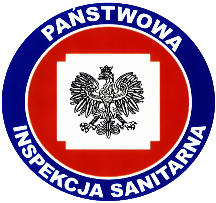 Zleceniobiorca:Wojewódzka Stacja Sanitarno-Epidemiologiczna w KrakowieDział Laboratoryjny ul. Prądnicka 76, 31-202 Kraków NIP: 677-10-27-767, REGON: 000297394Oddział Laboratoryjny w Wadowicach34-100 Wadowice, ul. Teatralna 2tel. 12 25 49 594, 12 25 49 591Zleceniobiorca:Wojewódzka Stacja Sanitarno-Epidemiologiczna w KrakowieDział Laboratoryjny ul. Prądnicka 76, 31-202 Kraków NIP: 677-10-27-767, REGON: 000297394Oddział Laboratoryjny w Wadowicach34-100 Wadowice, ul. Teatralna 2tel. 12 25 49 594, 12 25 49 591Zleceniobiorca:Wojewódzka Stacja Sanitarno-Epidemiologiczna w KrakowieDział Laboratoryjny ul. Prądnicka 76, 31-202 Kraków NIP: 677-10-27-767, REGON: 000297394Oddział Laboratoryjny w Wadowicach34-100 Wadowice, ul. Teatralna 2tel. 12 25 49 594, 12 25 49 591Zleceniobiorca:Wojewódzka Stacja Sanitarno-Epidemiologiczna w KrakowieDział Laboratoryjny ul. Prądnicka 76, 31-202 Kraków NIP: 677-10-27-767, REGON: 000297394Oddział Laboratoryjny w Wadowicach34-100 Wadowice, ul. Teatralna 2tel. 12 25 49 594, 12 25 49 591Zleceniobiorca:Wojewódzka Stacja Sanitarno-Epidemiologiczna w KrakowieDział Laboratoryjny ul. Prądnicka 76, 31-202 Kraków NIP: 677-10-27-767, REGON: 000297394Oddział Laboratoryjny w Wadowicach34-100 Wadowice, ul. Teatralna 2tel. 12 25 49 594, 12 25 49 591Znak sprawyLZW.9052.1. …….. 2024Znak sprawyLZW.9052.1. …….. 2024Zleceniobiorca:Wojewódzka Stacja Sanitarno-Epidemiologiczna w KrakowieDział Laboratoryjny ul. Prądnicka 76, 31-202 Kraków NIP: 677-10-27-767, REGON: 000297394Oddział Laboratoryjny w Wadowicach34-100 Wadowice, ul. Teatralna 2tel. 12 25 49 594, 12 25 49 591Zleceniobiorca:Wojewódzka Stacja Sanitarno-Epidemiologiczna w KrakowieDział Laboratoryjny ul. Prądnicka 76, 31-202 Kraków NIP: 677-10-27-767, REGON: 000297394Oddział Laboratoryjny w Wadowicach34-100 Wadowice, ul. Teatralna 2tel. 12 25 49 594, 12 25 49 591Zleceniobiorca:Wojewódzka Stacja Sanitarno-Epidemiologiczna w KrakowieDział Laboratoryjny ul. Prądnicka 76, 31-202 Kraków NIP: 677-10-27-767, REGON: 000297394Oddział Laboratoryjny w Wadowicach34-100 Wadowice, ul. Teatralna 2tel. 12 25 49 594, 12 25 49 591Zleceniobiorca:Wojewódzka Stacja Sanitarno-Epidemiologiczna w KrakowieDział Laboratoryjny ul. Prądnicka 76, 31-202 Kraków NIP: 677-10-27-767, REGON: 000297394Oddział Laboratoryjny w Wadowicach34-100 Wadowice, ul. Teatralna 2tel. 12 25 49 594, 12 25 49 591Zleceniobiorca:Wojewódzka Stacja Sanitarno-Epidemiologiczna w KrakowieDział Laboratoryjny ul. Prądnicka 76, 31-202 Kraków NIP: 677-10-27-767, REGON: 000297394Oddział Laboratoryjny w Wadowicach34-100 Wadowice, ul. Teatralna 2tel. 12 25 49 594, 12 25 49 591Numer zlecenia………/W/2024Numer zlecenia………/W/2024Zleceniobiorca:Wojewódzka Stacja Sanitarno-Epidemiologiczna w KrakowieDział Laboratoryjny ul. Prądnicka 76, 31-202 Kraków NIP: 677-10-27-767, REGON: 000297394Oddział Laboratoryjny w Wadowicach34-100 Wadowice, ul. Teatralna 2tel. 12 25 49 594, 12 25 49 591Zleceniobiorca:Wojewódzka Stacja Sanitarno-Epidemiologiczna w KrakowieDział Laboratoryjny ul. Prądnicka 76, 31-202 Kraków NIP: 677-10-27-767, REGON: 000297394Oddział Laboratoryjny w Wadowicach34-100 Wadowice, ul. Teatralna 2tel. 12 25 49 594, 12 25 49 591Zleceniobiorca:Wojewódzka Stacja Sanitarno-Epidemiologiczna w KrakowieDział Laboratoryjny ul. Prądnicka 76, 31-202 Kraków NIP: 677-10-27-767, REGON: 000297394Oddział Laboratoryjny w Wadowicach34-100 Wadowice, ul. Teatralna 2tel. 12 25 49 594, 12 25 49 591Zleceniobiorca:Wojewódzka Stacja Sanitarno-Epidemiologiczna w KrakowieDział Laboratoryjny ul. Prądnicka 76, 31-202 Kraków NIP: 677-10-27-767, REGON: 000297394Oddział Laboratoryjny w Wadowicach34-100 Wadowice, ul. Teatralna 2tel. 12 25 49 594, 12 25 49 591Zleceniobiorca:Wojewódzka Stacja Sanitarno-Epidemiologiczna w KrakowieDział Laboratoryjny ul. Prądnicka 76, 31-202 Kraków NIP: 677-10-27-767, REGON: 000297394Oddział Laboratoryjny w Wadowicach34-100 Wadowice, ul. Teatralna 2tel. 12 25 49 594, 12 25 49 591Data przyjęcia próbekData przyjęcia próbekZLECENIE NA BADANIE PRÓBEK WODYZLECENIE NA BADANIE PRÓBEK WODYZLECENIE NA BADANIE PRÓBEK WODYZLECENIE NA BADANIE PRÓBEK WODYZLECENIE NA BADANIE PRÓBEK WODYZLECENIE NA BADANIE PRÓBEK WODYZLECENIE NA BADANIE PRÓBEK WODYZLECENIE NA BADANIE PRÓBEK WODYZLECENIODAWCA (KLIENT)  (wypełnia Klient)ZLECENIODAWCA (KLIENT)  (wypełnia Klient)ZLECENIODAWCA (KLIENT)  (wypełnia Klient)ZLECENIODAWCA (KLIENT)  (wypełnia Klient)ZLECENIODAWCA (KLIENT)  (wypełnia Klient)ZLECENIODAWCA (KLIENT)  (wypełnia Klient)ZLECENIODAWCA (KLIENT)  (wypełnia Klient)ZLECENIODAWCA (KLIENT)  (wypełnia Klient)Imię i nazwisko/ nazwa podmiotuImię i nazwisko/ nazwa podmiotuAdresAdresNIPNIPREGONREGONTelefonTelefonE-mailE-mailINFORMACJE DOTYCZĄCE DOSTARCZONEJ/NYCH PRÓBKI/EK (wypełnia Klient)INFORMACJE DOTYCZĄCE DOSTARCZONEJ/NYCH PRÓBKI/EK (wypełnia Klient)INFORMACJE DOTYCZĄCE DOSTARCZONEJ/NYCH PRÓBKI/EK (wypełnia Klient)INFORMACJE DOTYCZĄCE DOSTARCZONEJ/NYCH PRÓBKI/EK (wypełnia Klient)INFORMACJE DOTYCZĄCE DOSTARCZONEJ/NYCH PRÓBKI/EK (wypełnia Klient)INFORMACJE DOTYCZĄCE DOSTARCZONEJ/NYCH PRÓBKI/EK (wypełnia Klient)INFORMACJE DOTYCZĄCE DOSTARCZONEJ/NYCH PRÓBKI/EK (wypełnia Klient)INFORMACJE DOTYCZĄCE DOSTARCZONEJ/NYCH PRÓBKI/EK (wypełnia Klient)Rodzaj próbekRodzaj próbekWoda do spożycia przez ludziWoda do spożycia przez ludziWoda do spożycia przez ludziWoda do spożycia przez ludziWoda do spożycia przez ludziRodzaj próbekRodzaj próbekWoda na pływalniWoda na pływalniWoda na pływalniWoda na pływalniWoda na pływalniRodzaj próbekRodzaj próbekWoda w kąpielisku lub miejscu okazjonalnie wykorzystywanym do kąpieliWoda w kąpielisku lub miejscu okazjonalnie wykorzystywanym do kąpieliWoda w kąpielisku lub miejscu okazjonalnie wykorzystywanym do kąpieliWoda w kąpielisku lub miejscu okazjonalnie wykorzystywanym do kąpieliWoda w kąpielisku lub miejscu okazjonalnie wykorzystywanym do kąpieliRodzaj próbekRodzaj próbekInneInneInneInneInneCel badaniaCel badaniaOcena jakości wody do spożycia przez ludziOcena jakości wody do spożycia przez ludziOcena jakości wody do spożycia przez ludziOcena jakości wody do spożycia przez ludziOcena jakości wody do spożycia przez ludziCel badaniaCel badaniaOcena jakości wody na pływalniOcena jakości wody na pływalniOcena jakości wody na pływalniOcena jakości wody na pływalniOcena jakości wody na pływalniCel badaniaCel badaniaOcena jakości wody w kąpielisku lub miejscu okazjonalnie wykorzystywanym do kąpieliOcena jakości wody w kąpielisku lub miejscu okazjonalnie wykorzystywanym do kąpieliOcena jakości wody w kąpielisku lub miejscu okazjonalnie wykorzystywanym do kąpieliOcena jakości wody w kąpielisku lub miejscu okazjonalnie wykorzystywanym do kąpieliOcena jakości wody w kąpielisku lub miejscu okazjonalnie wykorzystywanym do kąpieliCel badaniaCel badaniaInne  Inne  Inne  Inne  Inne  Próbki pobrałPróbki pobrałKlientKlientKlientKlientKlientPróbki pobrałPróbki pobrałPracownik WSSEPracownik WSSEPracownik WSSEPracownik WSSEPracownik WSSEPróbki pobrałPróbki pobrałInneInneInneInneInneUwagi do zleceniaUwagi do zleceniaWypełnia KlientWypełnia KlientWypełnia KlientWypełnia KlientWypełnia KlientWypełnia ZleceniobiorcaWypełnia ZleceniobiorcaWypełnia ZleceniobiorcaMiejsce pobraniaMiejsce pobraniaMiejsce pobraniaMiejsce pobraniaData/godzina pobraniaKod próbkiKod próbkiUwagiZAKRES BADAŃ MIKROBIOLOGICZNYCH WODY (wybrać właściwe i zaznaczyć w pierwszej kolumnie)A - metodyki badawcze objęte Zakresem Akredytacji Nr AB 601ZAKRES BADAŃ MIKROBIOLOGICZNYCH WODY (wybrać właściwe i zaznaczyć w pierwszej kolumnie)A - metodyki badawcze objęte Zakresem Akredytacji Nr AB 601ZAKRES BADAŃ MIKROBIOLOGICZNYCH WODY (wybrać właściwe i zaznaczyć w pierwszej kolumnie)A - metodyki badawcze objęte Zakresem Akredytacji Nr AB 601ZAKRES BADAŃ MIKROBIOLOGICZNYCH WODY (wybrać właściwe i zaznaczyć w pierwszej kolumnie)A - metodyki badawcze objęte Zakresem Akredytacji Nr AB 601Badana cechaMetodyka badawczaMetodyka badawczaLiczba bakterii grupy coliPN-EN ISO 9308-1:2014-12 +A1:2017-04Metoda filtracji membranowejALiczba Escherichia coliPN-EN ISO 9308-1:2014-12+A1:2017-04Metoda filtracji membranowejALiczba enterokoków (paciorkowców kałowych)PN-EN ISO 7899-2:2004 
Metoda filtracji membranowejALiczba bakterii Clostridium perfingens (łącznie ze sporami)PN-EN ISO 14189:2016-10 
Metoda filtracji membranowejAOgólna liczba drobnoustrojów w (22 ± 2)o C po (68±4)hPN-EN ISO 6222:2004
Metoda płytkowa (posiew wgłębny)AOgólna liczba drobnoustrojów w (36 ± 2)o C po (44±4)hPN-EN ISO 6222:2004
Metoda płytkowa (posiew wgłębny)ALiczba przetrwalników beztlenowców redukujących siarczyny (clostridia)PN-EN 26461-2:2001 
Metoda filtracji membranowejALiczba Pseudomonas aeruginosaPN-EN ISO 16266:2009 
Metoda filtracji membranowejAObecność pałeczek z rodzaju Salmonella spp.PN-EN ISO 19250:2013-07Metoda hodowlana z potwierdzeniem biochemicznym 
i serologicznymAUwagiUwagiUwagiUwagiZAKRES BADAŃ FIZYKOCHEMICZNYCH/ORGANOLEPTYCZNYCH/RADIOLOGICZNYCH WODY 
(wybrać właściwe i zaznaczyć w pierwszej kolumnie)A - metodyki badawcze objęte Zakresem Akredytacji Nr AB 601ZAKRES BADAŃ FIZYKOCHEMICZNYCH/ORGANOLEPTYCZNYCH/RADIOLOGICZNYCH WODY 
(wybrać właściwe i zaznaczyć w pierwszej kolumnie)A - metodyki badawcze objęte Zakresem Akredytacji Nr AB 601ZAKRES BADAŃ FIZYKOCHEMICZNYCH/ORGANOLEPTYCZNYCH/RADIOLOGICZNYCH WODY 
(wybrać właściwe i zaznaczyć w pierwszej kolumnie)A - metodyki badawcze objęte Zakresem Akredytacji Nr AB 601ZAKRES BADAŃ FIZYKOCHEMICZNYCH/ORGANOLEPTYCZNYCH/RADIOLOGICZNYCH WODY 
(wybrać właściwe i zaznaczyć w pierwszej kolumnie)A - metodyki badawcze objęte Zakresem Akredytacji Nr AB 601ZAKRES BADAŃ FIZYKOCHEMICZNYCH/ORGANOLEPTYCZNYCH/RADIOLOGICZNYCH WODY 
(wybrać właściwe i zaznaczyć w pierwszej kolumnie)A - metodyki badawcze objęte Zakresem Akredytacji Nr AB 601Badana cechaMetodyka badawczaMetodyka badawczaSmakSmakPN-EN 1622:2006Metoda organoleptyczna ilościowa, uproszczona/pełna, parzysta, 
wybór niewymuszonyZapachZapachPN-EN 1622:2006Metoda organoleptyczna ilościowa, uproszczona/pełna, parzysta, 
wybór niewymuszonyBarwaBarwaPN-EN ISO 7887:2012  pkt. 6+Ap1:2015Metoda spektrofotometrycznaZakres pomiarowy: 5 – 40 mg/l PtAMętnośćMętnośćPN-EN ISO 7027-1:2016-09 
Metoda nefelometrycznaZakres pomiarowy: 0,10 – 100 NTUApHpHPN-EN ISO 10523:2012 
Metoda potencjometrycznaZakres pomiarowy: 4,0 – 10,0 APrzewodność elektryczna właściwaPrzewodność elektryczna właściwaPN-EN 27888:1999 
Metoda konduktometrycznaZakres pomiarowy: 88 – 3000 µS/cmAStężenie jonu amonowegoStężenie jonu amonowegoPN-ISO 7150-1:2002 
Metoda spektrofotometrycznaZakres pomiarowy: 0,070 – 1,50 mg/lAStężenie azotanówStężenie azotanówPN-C-04576-08:1982*Metoda spektrofotometrycznaZakres pomiarowy: 1,00 – 110 mg/lAStężenie żelaza ogólnegoStężenie żelaza ogólnegoPN-ISO 6332:2001+Ap1:2016-06 
Metoda spektrofotometrycznaZakres pomiarowy: 30 – 750 µg/lAStężenie chlorkówStężenie chlorkówPN-ISO 9297:1994 
Metoda miareczkowaZakres pomiarowy: 5,0 – 680 mg/lAStężenie glinu/aluminiumStężenie glinu/aluminiumPN-C-04605-02:1992*
Metoda spektrofotometrycznaZakres pomiarowy: 40 – 1000 µg/lAStężenie ortofosforanówStężenie ortofosforanówPN-EN ISO 6878:2006 pkt. 4+Ap1:2010+Ap2:2010
Metoda spektrofotometrycznaZakres pomiarowy: 0,040 – 1,60 mg/lAUtlenialnośćUtlenialnośćPN-EN ISO 8467:2001 
Metoda miareczkowaZakres pomiarowy: 1,0 – 9,5 mg/l ManganManganPB-LZW-03 wyd. 3 z dnia 24.01.2019 r. 
Metoda spektrofotometrycznaZakres pomiarowy: 40 – 1000 µg/lTwardość ogólnaTwardość ogólnaPN-ISO 6059:1999 
Metoda miareczkowaZakres pomiarowy: 5,00 – 716 mg/l Uwagi *norma wycofana przez PKNUwagi *norma wycofana przez PKNUwagi *norma wycofana przez PKNUwagi *norma wycofana przez PKNUwagi *norma wycofana przez PKNMetoda pobierania próbek:Uzgodnienia z Klientem (zaznaczyć/wpisać właściwe)Uzgodnienia z Klientem (zaznaczyć/wpisać właściwe)Uzgodnienia z Klientem (zaznaczyć/wpisać właściwe)Uzgodnienia z Klientem (zaznaczyć/wpisać właściwe)Uzgodnienia z Klientem (zaznaczyć/wpisać właściwe)Uzgodnienia z Klientem (zaznaczyć/wpisać właściwe)Uzgodnienia z Klientem (zaznaczyć/wpisać właściwe)Uzgodnienia z Klientem (zaznaczyć/wpisać właściwe)Czy sprawozdanie z badań ma zawierać niepewność rozszerzoną?taktaktaknieCzy sprawozdanie z badań ma zawierać wymagania aktów prawnych?taktaktaknieJeżeli tak wpisać/wybrać właściwe akty prawne Jeżeli tak wpisać/wybrać właściwe akty prawne Jeżeli tak wpisać/wybrać właściwe akty prawne Jeżeli tak wpisać/wybrać właściwe akty prawne Jeżeli tak wpisać/wybrać właściwe akty prawne Jeżeli tak wpisać/wybrać właściwe akty prawne Jeżeli tak wpisać/wybrać właściwe akty prawne Jeżeli tak wpisać/wybrać właściwe akty prawne Rozporządzenia Ministra Zdrowia z dnia 7 grudnia 2017r. w sprawie jakości wody przeznaczonej do spożycia przez ludzi (Dz. U. 2017 poz. 2294)Rozporządzenia Ministra Zdrowia z dnia 7 grudnia 2017r. w sprawie jakości wody przeznaczonej do spożycia przez ludzi (Dz. U. 2017 poz. 2294)Czy sprawozdanie z badań ma zawierać stwierdzenie zgodności z wymaganiami aktów prawnych?taktaktaknieJeżeli tak wybrać i opisać zasadę podejmowania decyzji oraz wartości ryzyka z nią związanego:Jeżeli tak wybrać i opisać zasadę podejmowania decyzji oraz wartości ryzyka z nią związanego:Jeżeli tak wybrać i opisać zasadę podejmowania decyzji oraz wartości ryzyka z nią związanego:Jeżeli tak wybrać i opisać zasadę podejmowania decyzji oraz wartości ryzyka z nią związanego:Jeżeli tak wybrać i opisać zasadę podejmowania decyzji oraz wartości ryzyka z nią związanego:Jeżeli tak wybrać i opisać zasadę podejmowania decyzji oraz wartości ryzyka z nią związanego:Jeżeli tak wybrać i opisać zasadę podejmowania decyzji oraz wartości ryzyka z nią związanego:Jeżeli tak wybrać i opisać zasadę podejmowania decyzji oraz wartości ryzyka z nią związanego:Forma odbioru  sprawozdania z badań osobiścieosobiścieosobiścieosobiściepocztąForma odbioru fakturyosobiścieosobiścieosobiścieosobiściepocztąDane do faktury (wpisać tylko wtedy gdy inne niż dane Klienta)Dane do faktury (wpisać tylko wtedy gdy inne niż dane Klienta)Dane do faktury (wpisać tylko wtedy gdy inne niż dane Klienta)Dane do faktury (wpisać tylko wtedy gdy inne niż dane Klienta)Dane do faktury (wpisać tylko wtedy gdy inne niż dane Klienta)Dane do faktury (wpisać tylko wtedy gdy inne niż dane Klienta)Dane do faktury (wpisać tylko wtedy gdy inne niż dane Klienta)Dane do faktury (wpisać tylko wtedy gdy inne niż dane Klienta)Cena za badania wynosi (wypełnia Zleceniobiorca)Cena za badania wynosi (wypełnia Zleceniobiorca)Cena za badania wynosi (wypełnia Zleceniobiorca)Płatność: przelew na numer rachunku bankowego: 85 1010 1270 0037 0822 3100 0000, NBP O/O KrakówKlient zobowiązany jest do uregulowania należności  za badania przed wykonaniem badań (dotyczy osób fizycznych) 
lub w terminie 14 dni od daty wystawienia faktury bez dodatkowego wezwania (dotyczy firm).  
Za zapłatę uznaje się dzień wpływu środków finansowych na rachunek bankowy Zleceniobiorcy.Płatność: przelew na numer rachunku bankowego: 85 1010 1270 0037 0822 3100 0000, NBP O/O KrakówKlient zobowiązany jest do uregulowania należności  za badania przed wykonaniem badań (dotyczy osób fizycznych) 
lub w terminie 14 dni od daty wystawienia faktury bez dodatkowego wezwania (dotyczy firm).  
Za zapłatę uznaje się dzień wpływu środków finansowych na rachunek bankowy Zleceniobiorcy.Płatność: przelew na numer rachunku bankowego: 85 1010 1270 0037 0822 3100 0000, NBP O/O KrakówKlient zobowiązany jest do uregulowania należności  za badania przed wykonaniem badań (dotyczy osób fizycznych) 
lub w terminie 14 dni od daty wystawienia faktury bez dodatkowego wezwania (dotyczy firm).  
Za zapłatę uznaje się dzień wpływu środków finansowych na rachunek bankowy Zleceniobiorcy.Płatność: przelew na numer rachunku bankowego: 85 1010 1270 0037 0822 3100 0000, NBP O/O KrakówKlient zobowiązany jest do uregulowania należności  za badania przed wykonaniem badań (dotyczy osób fizycznych) 
lub w terminie 14 dni od daty wystawienia faktury bez dodatkowego wezwania (dotyczy firm).  
Za zapłatę uznaje się dzień wpływu środków finansowych na rachunek bankowy Zleceniobiorcy.Płatność: przelew na numer rachunku bankowego: 85 1010 1270 0037 0822 3100 0000, NBP O/O KrakówKlient zobowiązany jest do uregulowania należności  za badania przed wykonaniem badań (dotyczy osób fizycznych) 
lub w terminie 14 dni od daty wystawienia faktury bez dodatkowego wezwania (dotyczy firm).  
Za zapłatę uznaje się dzień wpływu środków finansowych na rachunek bankowy Zleceniobiorcy.Płatność: przelew na numer rachunku bankowego: 85 1010 1270 0037 0822 3100 0000, NBP O/O KrakówKlient zobowiązany jest do uregulowania należności  za badania przed wykonaniem badań (dotyczy osób fizycznych) 
lub w terminie 14 dni od daty wystawienia faktury bez dodatkowego wezwania (dotyczy firm).  
Za zapłatę uznaje się dzień wpływu środków finansowych na rachunek bankowy Zleceniobiorcy.Płatność: przelew na numer rachunku bankowego: 85 1010 1270 0037 0822 3100 0000, NBP O/O KrakówKlient zobowiązany jest do uregulowania należności  za badania przed wykonaniem badań (dotyczy osób fizycznych) 
lub w terminie 14 dni od daty wystawienia faktury bez dodatkowego wezwania (dotyczy firm).  
Za zapłatę uznaje się dzień wpływu środków finansowych na rachunek bankowy Zleceniobiorcy.Płatność: przelew na numer rachunku bankowego: 85 1010 1270 0037 0822 3100 0000, NBP O/O KrakówKlient zobowiązany jest do uregulowania należności  za badania przed wykonaniem badań (dotyczy osób fizycznych) 
lub w terminie 14 dni od daty wystawienia faktury bez dodatkowego wezwania (dotyczy firm).  
Za zapłatę uznaje się dzień wpływu środków finansowych na rachunek bankowy Zleceniobiorcy.